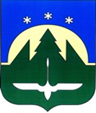 Городской округ Ханты-МансийскХанты-Мансийского автономного округа – ЮгрыДУМА ГОРОДА ХАНТЫ-МАНСИЙСКАРЕШЕНИЕ№ 78-VII РДПринято29 апреля 2022 годаОб установлении меры социальной поддержки в виде единовременной денежной выплаты отдельной категории гражданРассмотрев проект решения Думы города Ханты-Мансийска
«Об установлении меры социальной поддержки в виде единовременной денежной выплаты отдельной категории граждан», руководствуясь частью 1 статьи 69 Устава города Ханты-Мансийска,Дума города Ханты-Мансийска РЕШИЛА:Установить меру социальной поддержки за счет средств бюджета города Ханты-Мансийска в виде единовременной денежной выплаты следующей категории граждан Российской Федерации, имеющей место жительства на территории города Ханты-Мансийска:членам семей погибших (умерших) ветеранов боевых действий, родителям военнослужащих и сотрудников федеральных органов исполнительной власти, погибших, пропавших без вести при исполнении обязанностей военной службы (военных обязанностей) по призыву, по контракту, из числа категорий, установленных Федеральным законом от 12.01.1995 № 5-ФЗ «О ветеранах»,                   в случае наступления указанных обстоятельств при выполнении задач в ходе специальной военной операции на территории Украины, Донецкой Народной Республики и Луганской Народной Республики с 24.02.2022.2. Порядок и размеры предоставления меры социальной поддержки                    в виде единовременной денежной выплаты, установленной пунктом 1 настоящего Решения, утверждается муниципальным правовым актом Администрации города Ханты-Мансийска.3. Настоящее Решение вступает в силу после его официального опубликования.Председатель                                                    Исполняющий полномочия Думы города Ханты-Мансийска                  Главы города Ханты-Мансийска_______________К.Л. Пенчуков                     ____________ Н.А. Дунаевская									Подписано                                                           Подписано29 апреля 2022  года                                          29 апреля 2022 года